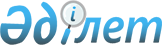 Об утверждении норм субсидий на частичное возмещение стоимости затрат на закладку и выращивание многолетних насаждений плодово-ягодных культур и винограда
					
			Утративший силу
			
			
		
					Постановление акимата Алматинской области от 25 августа 2016 года № 442. Зарегистрировано Департаментом юстиции Алматинской области 31 августа 2016 года № 3947. Утратило силу постановлением акимата Алматинской области от 17 апреля 2017 года № 151
      Сноска. Утратило силу постановлением акимата Алматинской области от 17.04.2017 № 151 (вводится в действие со дня его первого официального опубликования).

      В соответствии с пунктом 1 статьи 37 Закона Республики Казахстан от 23 января 2001 года "О местном государственном управлении и самоуправлении в Республике Казахстан" и пунктом 5 Правил субсидирования стоимости затрат на закладку и выращивание (в том числе восстановление) многолетних насаждений плодово-ягодных культур и винограда утвержденных приказом исполняющего обязанности Министра сельского хозяйства Республики Казахстан от 27 февраля 2015 года № 4-1/168 "Об утверждении Правил субсидирования стоимости затрат на закладку и выращивание (в том числе восстановление) многолетних насаждений плодово-ягодных культур и винограда", акимат Алматинской области ПОСТАНОВЛЯЕТ: 

      1. Утвердить нормы субсидий на частичное возмещение стоимости затрат на закладку и выращивание многолетних насаждений плодово-ягодных культур и винограда, согласно приложениям 1, 2, 3, 4 к настоящему постановлению.

      2. Государственному учреждению "Управление сельского хозяйства Алматинской области" осуществить финансирование субсидирования из местного бюджета. 

      3. Признать утратившим силу постановление акимата Алматинской области от 19 июня 2015 года № 261 "Об утверждении норм бюджетных субсидий на частичное возмещение стоимости затрат на закладку и выращивание многолетних насаждений плодово-ягодных культур и винограда на 2015 год" (зарегистрированного в Реестре государственной регистрации нормативных правовых актов от 20 июля 2015 года № 3293, опубликованного в газетах "Огни Алатау" и "Жетысу" от 23 июля 2015 года № 83). 

      4. Возложить на руководителя государственного учреждения "Управление сельского хозяйства Алматинской области" опубликование настоящего постановления после государственной регистрации в органах юстиции в официальных и периодических печатных изданиях, а также на интернет-ресурсе, определяемом Правительством Республики Казахстан и на интернет-ресурсе акимата области.

      5. Контроль за исполнением настоящего постановления возложить на заместителя акима области С. Бескемпирова.

      6. Настоящее постановление вступает в силу со дня государственной регистрации в органах юстиции и вводится в действие после дня его первого официального опубликования. Нормы субсидий на частичное возмещение стоимости затрат на закладку и выращивание многолетних насаждений  плодовых культур (за исключением яблони сорта "Апорт")
      тенге/гектар Нормы субсидий на частичное возмешение стоимости затрат на закладку и выращивание яблони сорта "Апорт" (без учета затрат на установку шпалер)
      тенге/гектар Нормы субсидий на частичное возмещение стоимости затрат на закладку и выращивание многолетних насаждений винограда
      тенге/гектар Нормативы субсидий на частичное возмещение стоимости затрат на закладку и выращивание многолетних насаждений ягодных культур
      тенге/гектар
					© 2012. РГП на ПХВ «Институт законодательства и правовой информации Республики Казахстан» Министерства юстиции Республики Казахстан
				
      Исполняющий обязанности

      акима Алматинской области 

Л. Турлашов

      "СОГЛАСОВАНО"

      Исполняющий обязанности

      Министра сельского хозяйства 

      Республики Казахстан 

Г. Исаева
Приложение 1 к постановлению акимата Алматинской области от "25" августа 2016 года № 442
виды плодовых культур
схема посадки, м
штук саженцев на 
возраст саженцев
всего затрат
Затраты на закладку и выращивание (1 вегетация)
Затраты на закладку и выращивание (1 вегетация)
Затраты на закладку и выращивание (1 вегетация)
Затраты на закладку и выращивание (1 вегетация)
Затраты на закладку и выращивание (1 вегетация)
Затраты на закладку и выращивание (1 вегетация)
Затраты на закладку и выращивание (1 вегетация)
Затраты на закладку и выращивание (1 вегетация)
Затраты на 2 вегетацию
Затраты на 2 вегетацию
Затраты на 3 вегетацию
Затраты на 3 вегетацию
виды плодовых культур
схема посадки, м
штук саженцев на 
возраст саженцев
всего затрат
в том числе на приобретение
в том числе на приобретение
в том числе на приобретение
в том числе на приобретение
в том числе на приобретение
в том числе на приобретение
в том числе на приобретение
в том числе на приобретение
Затраты на 2 вегетацию
Затраты на 2 вегетацию
Затраты на 3 вегетацию
Затраты на 3 вегетацию
виды плодовых культур
схема посадки, м
штук саженцев на 
возраст саженцев
всего затрат
саженцы на 1гектар
норма субсидий (40%)
шпалеры
норма субсидий (40%)
система капельного орошения
норма субсидий (40%)
другие расходы 
норма субсидий (40%)
всего затрат
норма субсидий (40%)
всего затрат
норма субсидий (40%)
1
2
3
4
5
6
7
8
9
10
11
12
13
14
15
16
17
груша
5х4
500
1 355 731
175 000
70 000
0
0
633 000
253 200
547 731
219 092
76 882
30 753
69 716
27 886
груша
4х1,5
1 667
2 464 820
583 450
233 380
606 800
242 720
410 000
164 000
864 570
345 828
98 390
39 356
95 383
38 153
слива
5х4
500
1 361 171
175 000
70 000
0
0
633 000
253 200
553 171
221 268
78 028
31 211
71 069
28 428
слива
5х3
667
1 421 374
233 450
93 380
0
0
633 000
253 200
554 924
221 970
78 028
31 211
71 069
28 428
персик
5х4
500
1 361 171
175 000
70 000
0
0
633 000
253 200
553 171
221 268
78 028
31 211
71 069
28 428
персик
5х3
667
1 421 374
233 450
93 380
0
0
633 000
253 200
554 924
221 970
78 028
31 211
71 069
28 428
вишня и черешня
5х4
500
1 361 171
175 000
70 000
0
0
633 000
253 200
553 171
221 268
78 028
31 211
71 069
28 428
вишня и черешня
5х3
667
1 421 374
233 450
93 380
0
0
633 000
253 200
554 924
221 970
78 028
31 211
71 069
28 428
вишня и черешня
6х3
556
1 326 769
194 600
77 840
0
0
580 000
232 000
552 169
220 868
78 028
31 211
71 069
28 428
абрикос
5х3
667
1 596 583
233 450
93 380
0
0
633 000
253 200
730 133
292 053
83 677
33 471
78 936
31 574
абрикос
5х2,5
800
1 643 133
280 000
112 000
0
0
633 000
253 200
730 133
292 053
83 677
33 471
78 936
31 574
абрикос
6х4
417
1 289 295
145 950
58 380
0
0
580 000
232 000
563 345
225 338
82 983
33 193
74 004
29 602
1
2
3
4
5
6
7
8
9
10
11
12
13
14
15
16
17
яблоня
5х3
667
однолетн
1 614 342
233 450
93 380
0
0
633 000
253 200
747 892
299 157
85 969
34 388
81 643
32 657
яблоня
5х3
667
двухлетн
1 683 043
300 150
120 060
0
0
633 000
253 200
749 893
299 957
85 969
34 388
81 643
32 657
яблоня
5х2
1000
однолетн
1 734 388
350 000
140 000
0
0
633 000
253 200
751 388
300 555
85 969
34 388
81 643
32 657
яблоня
5х2
1000
двухлетн
1 837 388
450 000
180 000
0
0
633 000
253 200
754 388
301 755
85 969
34 388
81 643
32 657
яблоня
5х2,5
800
однолетн
1 662 288
280 000
112 000
0
0
633 000
253 200
749 288
299 715
85 969
34 388
81 643
32 657
яблоня
5х2,5
800
двухлетн
1 744 688
360 000
144 000
0
0
633 000
253 200
751 688
300 675
85 969
34 388
81 643
32 657
яблоня
4х2,5
1000
однолетн
1 782 798
350 000
140 000
0
0
680 000
272 000
752 798
301 119
85 969
34 388
81 643
32 657
яблоня
4х2,5
1000
двухлетн
2 358 362
450 000
180 000
458 800
183 520
680 000
272 000
769 562
307 825
85 969
34 388
81 643
32 657
яблоня
4х2
1250
однолетн
2 377 985
437 500
175 000
458 800
183 520
680 000
272 000
801 685
320 674
89 756
35 902
86 149
34 460
яблоня
4х2
1250
двухлетн
2 506 735
562 500
225 000
458 800
183 520
680 000
272 000
805 435
322 174
89 756
35 902
86 149
34 460
айва
6х4
417
1 761 726
145 950
58 380
458 800
183 520
580 000
232 000
576 976
230 790
81 334
32 534
73 342
29 337Приложение 2 к постановлению акимата Алматинской области от "25" августа 2016 года № 442
Схема посадки, м
Закладка и выращивание (1 вегетация)
Закладка и выращивание (1 вегетация)
2 вегетация
2 вегетация
3 вегетация
3 вегетация
4 вегетация
4 вегетация
5 вегетация
5 вегетация
6 вегетация
6 вегетация
7 вегетация
7 вегетация
Схема посадки, м
всего затрат 
норма субсидий (40%)
всего затрат 
норма субсидий (40%)
всего затрат 
норма субсидий (40%)
всего затрат 
норма субсидий (40%)
всего затрат 
норма субсидий (40%)
всего затрат 
норма субсидий (40%)
всего затрат 
норма субсидий (40%)
8х6
1 419 600
567 840
136 656
54 662
140 160
56 064
234 840
93 936
237 110
94 844
244 830
97 932
258 740
103 496
Примечание: Саженцы яблони сорта "Апорт" должны быть на семенных подвоях Сиверса или Недзвецкого
Примечание: Саженцы яблони сорта "Апорт" должны быть на семенных подвоях Сиверса или Недзвецкого
Примечание: Саженцы яблони сорта "Апорт" должны быть на семенных подвоях Сиверса или Недзвецкого
Примечание: Саженцы яблони сорта "Апорт" должны быть на семенных подвоях Сиверса или Недзвецкого
Примечание: Саженцы яблони сорта "Апорт" должны быть на семенных подвоях Сиверса или Недзвецкого
Примечание: Саженцы яблони сорта "Апорт" должны быть на семенных подвоях Сиверса или Недзвецкого
Примечание: Саженцы яблони сорта "Апорт" должны быть на семенных подвоях Сиверса или Недзвецкого
Примечание: Саженцы яблони сорта "Апорт" должны быть на семенных подвоях Сиверса или Недзвецкого
Примечание: Саженцы яблони сорта "Апорт" должны быть на семенных подвоях Сиверса или Недзвецкого
Примечание: Саженцы яблони сорта "Апорт" должны быть на семенных подвоях Сиверса или Недзвецкого
Примечание: Саженцы яблони сорта "Апорт" должны быть на семенных подвоях Сиверса или НедзвецкогоПриложение 3 к постановлению акимата Алматинской области от "25" августа 2016 года № 442
схема посадки, м
штук саженцев на 
всего затрат
Затраты на закладку и выращивание (1 вегетация)
Затраты на закладку и выращивание (1 вегетация)
Затраты на закладку и выращивание (1 вегетация)
Затраты на закладку и выращивание (1 вегетация)
Затраты на закладку и выращивание (1 вегетация)
Затраты на закладку и выращивание (1 вегетация)
Затраты на 2 вегетацию
Затраты на 2 вегетацию
Затраты на 2 вегетацию
Затраты на 2 вегетацию
Затраты на 2 вегетацию
Затраты на 3 вегетацию
Затраты на 3 вегетацию
схема посадки, м
штук саженцев на 
всего затрат
в том числе на приобретение
в том числе на приобретение
в том числе на приобретение
в том числе на приобретение
в том числе на приобретение
в том числе на приобретение
в том числе на приобретение
в том числе на приобретение
в том числе на приобретение
в том числе на приобретение
в том числе на приобретение
Затраты на 3 вегетацию
Затраты на 3 вегетацию
схема посадки, м
штук саженцев на 
всего затрат
саженцы на 1гектар
Норма субсидий(40%)
система капельного орошения
Норма субсидий(40%)
другие расходы 
Норма субсидий(40%)
всего
Шпалеры
Норма субсидий(40%)
другие расходы 
Норма субсидий(40%)
всего
Норма субсидий(40%)
3х2
2 167
2 142 047
433 333
173 333
769 600
307 840
939 114
375 646
805 462
636 400
254 560
169 062
67 625
137 137
54 855
3х1,75
2 476
2 205 809
495 238
198 095
769 600
307 840
940 971
376 388
809 108
636 400
254 560
172 708
69 083
137 137
54 855
2,5х1,75
2 971
2 307 828
594 286
237 714
769 600
307 840
943 942
377 577
812 155
636 400
254 560
175 755
70 302
137 137
54 855
2,5х1,5
3 467
2 409 847
693 333
277 333
769 600
307 840
946 914
378 766
815 226
636 400
254 560
178 826
71 530
137 137
54 855
3х1,5
2 889
2 290 825
577 778
231 111
769 600
307 840
943 447
377 379
811 654
636 400
254 560
175 254
70 102
137 137
54 855
2,75х1,5
3 152
2 344 926
630 303
252 121
769 600
307 840
945 023
378 009
810 462
636 400
254 560
174 062
69 625
137 137
54 855Приложение 4 к постановлению акимата Алматинской области от "25" августа 2016 года № 442
виды ягодных культур
Способ уборки урожая
схема посадки, м
штук саженцев на 
всего затрат
Затраты на закладку и выращивание (1 вегетация)
Затраты на закладку и выращивание (1 вегетация)
Затраты на закладку и выращивание (1 вегетация)
Затраты на закладку и выращивание (1 вегетация)
Затраты на 2 вегетацию
Затраты на 2 вегетацию
Затраты на 3 вегетацию
Затраты на 3 вегетацию
Затраты на 4 вегетацию
Затраты на 4 вегетацию
Уход за плодоносящим садом
Уход за плодоносящим садом
виды ягодных культур
Способ уборки урожая
схема посадки, м
штук саженцев на 
всего затрат
в том числе на приобретение
в том числе на приобретение
в том числе на приобретение
в том числе на приобретение
Затраты на 2 вегетацию
Затраты на 2 вегетацию
Затраты на 3 вегетацию
Затраты на 3 вегетацию
Затраты на 4 вегетацию
Затраты на 4 вегетацию
Уход за плодоносящим садом
Уход за плодоносящим садом
виды ягодных культур
Способ уборки урожая
схема посадки, м
штук саженцев на 
всего затрат
саженцы на 1гектар
норма субсидий(40%)
другие расходы 
норма субсидий(40%)
всего затрат
норма субсидий(40%)
всего затрат
норма субсидий(40%)
всего затрат
норма субсидий(40%)
всего затрат
норма субсидий(40%)
1
2
3
4
5
6
7
8
9
10
11
12
13
14
15
16
17
смородина
механизиро ванный
4х0,75
3633
2 340 797
1 453 188
581 275
887 609
355 044
560 586
224 234
784 021
313 608
смородина
ручной
2,5х075
5830
3 235 675
2 332 000
932 800
903 675
361 470
574 726
229 890
1 294 993
517 997
крыжовник
механизиро ванный
4х1,5
1870
1 501 177
748 000
299 200
753 177
301 271
513 326
205 330
745 447
298 179
крыжовник
ручной
2,5х1,5
2860
1 929 977
1 144 000
457 600
785 977
314 391
531 251
212 500
1 737 713
695 085
малина
механизиро ванный
3х0,5
7370
2 248 283
1 105 500
442 200
1 142 783
457 113
523 436
209 374
767 739
307 096
малина
ручной
2,5х0,5
8800
2 417 272
1 320 000
528 000
1 097 272
438 909
529 734
211 894
1 172 856
469 142
малина на шпалере
ручной
2,5х0,5
8800
4 249 963
1 320 000
528 000
2 929 963
1 171 985
558 882
223 553
1 219 212
487 685
ежевика на шпалере
ручной
2,5х2
2200
3 788 958
1 100 000
440 000
2 688 958
1 075 583
522 922
209 169
1 402 575
561 030
1
2
3
4
5
6
7
8
9
10
11
12
13
14
15
16
17
земляника
ручной
80+35х20
95700
4 186 749
2 871 000
1 148 400
1 315 749
526 300
1 895 104
758 042
земляника (при мульчировании темной пленкой)
ручной
80+35х20
95700
4 287 812
2 871 000
1 148 400
1 416 812
566 725
2 478 095
991 238
вишня
механизиро ванный
5х3
670
1 577 158
670 000
268 000
907 158
362 863
700 347
280 139
707 536
283014
711567
284626
901101
360440
вишня
ручной
5х3
670
1 577 158
670 000
268 000
907158
362863
700347
280139
707536
283014
711567
284626
1155938
462375
черешня
механизиро ванный
5х3
670
1 577 158
670 000
268 000
907158
362863
700 347
280 139
707 536
283014
711567
284626
897028
358811
черешня
ручной
5х3
670
1 577 158
670 000
268 000
907158
362863
700347
280139
707536
283014
711567
284626
1041914
416766
облепиха
ручной
3,2х2
1540
2 360 386
1 540 000
616 000
820 386
328 154
557 956
223 182
448 788
179515
2 066 583
826633
шиповник
механизиро ванный
4х1,5
1870
4 938 247
4 114 000
1 645 600
824 247
329 699
540 981
216 392
790 873
316349
шиповник
ручной
3х1,5
2420
6 157 516
5 324 000
2 129 600
833 516
333 406
551 130
220 452
1 599 438
639775
голубика
ручной
2,5х1,2
3633
12668879
6539400
2615760
6129479
2451791
817742
327097
1970889
788356
брусника
ручной
80х30
6160
9 295 342
4 928 000
1 971 200
4 367 342
1 746 937
1 374 223
549 689